Mateřská škola speciální Sluníčko, Praha 5, Deylova 3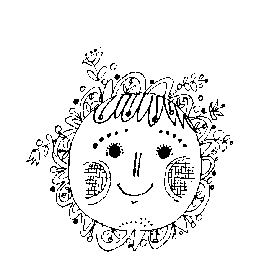 Věc: Žádost o uvolnění dítěte z předškolního vzděláváníŽádám o uvolnění mého syna / dcery …...................................................................................ze třídy …......................................, datum narození ….............................................................z předškolního vzdělávání ve dnech od ….................................. do …....................................Datum: …....................................Podpis zákonného zástupce: ….............................................................Vyjádření učitelky : …...............................................................................................................Vyjádření ředitelky : …..............................................................................................................-----------------------------------------------------------------------------------------------------------------Sdělení rodičůmTímto Vám oznamuji, že Vaší žádosti o uvolnění Vašeho dítěte z předškolního vzdělávání v termínu od ….......................... do …................................ vyhovuji / nevyhovuji.V Praze dne ….........................................                                                                           ….................................................................                                                                              Mgr.Vendula Grossová, ředitelka školy                                                Tel.: 257 22 50 34,  e-mail: sps.deylova@zris.mepnet.cz                                                   IČO 63 83 17 08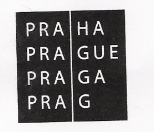                                                Zřizovatel MHMP, Mariánské nám. 2, Praha 1